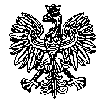 KOMENDA  WOJEWÓDZKA  POLICJIz siedzibą w RadomiuSekcja Zamówień Publicznych	ul. 11 Listopada 37/59,      26-600 Radomtel. 47 701 31 03		tel. 47 701 20 07    Radom, dnia 18.08.2023r.	   Egz. poj.ZP – 1612 /23								 WYKONAWCYInformacja o wyborze najkorzystniejszej ofertydotyczy postępowania o udzielenie zamówienia publicznego ogłoszonego na usługi 
w trybie podstawowym bez możliwości prowadzenia negocjacji, na podstawie art. 275 pkt 1 ustawy Pzp w przedmiocie zamówienia:  „Usługi społeczne z zakresu badań psychologicznych kierowców pojazdów Policji oraz kierowców zawodowych, realizowane na podstawie rozporządzenia Ministra Zdrowia 
z dnia 8 lipca 2014 r. w sprawie badań psychologicznych osób ubiegających 
się o uprawnienia do kierowania pojazdami, kierowców oraz osób wykonujących 
prace na stanowisku kierowcy (Dz. U. z 2022 r., poz. 165) dla funkcjonariuszy 
i pracowników pełniących służbę/pracę na terenie działania KMP/KPP w: Białobrzegach, Grójcu, Kozienicach, Lipsku, Łosicach, Mławie, Ostrołęce, Płocku, Przasnyszu, Pułtusku, Radomiu, Siedlcach, Sierpcu, Sokołowie Podlaskim, Szydłowcu, Zwoleniu” Nr sprawy 16 /23 ( ID 783524 )Zamawiający – Komenda Wojewódzka Policji z siedzibą w Radomiu, działając na podstawie art. 253 ust. 2 ustawy z dnia 11 września 2019 r. Prawo zamówień publicznych (Dz. U. z 2022 r., poz. 1710 z późn. zm.) informuje, o dokonaniu wyboru najkorzystniejszej oferty w przedmiotowym postępowaniu dla: ZADANIE nr 1 –  KPP w BiałobrzegachOFERTA NR 8 Pracownia Psychologiczna NPP-P Barbara Korabiewskaul. Szwedzka 4505-660 WarkaŁączna cena oferty brutto – 6 450,00 złKryterium nr I – Godziny pracy pracowni -   8 godzin Kryterium nr II – Doświadczenie personelu ( osoby ), który faktycznie będzie wykonywał badania 
w zakresie psychologii transportu - 11 lat z punktacją łączną wynoszącą: 100,00 pkt. w tym:  kryterium godziny pracy pracowni: 60,00 pkt.,  kryterium doświadczenie personelu ( osoby ), który faktycznie będzie wykonywał badania 
w zakresie psychologii transportu : 40,00 pkt.UZASADNIENIE WYBORU OFERTY:W postępowaniu złożono jedną ważną ofertę. Oferta nr 8 to najkorzystniejsza oferta, która przedstawia najkorzystniejszy stosunek jakości  ( tj. godzin pracy pracowni ) do doświadczenia personelu ( osoby ), która faktycznie będzie wykonywała badania w zakresie psychologii transportu. Oferta otrzymała łącznie 100,00 pkt. ZADANIE nr 3 –  KPP w KozienicachOFERTA NR 3 ABRIL Beata Świątkowskaul. Ogrodowa 15A/205-500 JózefosławŁączna cena oferty brutto – 19 500,00 złKryterium nr I – Godziny pracy pracowni -   12 godzin Kryterium nr II – Doświadczenie personelu ( osoby ), który faktycznie będzie wykonywał badania 
w zakresie psychologii transportu - 20 lat z punktacją łączną wynoszącą: 100,00 pkt. w tym:  kryterium godziny pracy pracowni: 60,00 pkt.,  kryterium doświadczenie personelu ( osoby ), który faktycznie będzie wykonywał badania 
w zakresie psychologii transportu : 40,00 pkt.UZASADNIENIE WYBORU OFERTY:W postępowaniu złożono jedną ważną ofertę. Oferta nr 3 to najkorzystniejsza oferta, która przedstawia najkorzystniejszy stosunek jakości  ( tj. godzin pracy pracowni ) do doświadczenia personelu ( osoby ), która faktycznie będzie wykonywała badania w zakresie psychologii transportu. Oferta otrzymała łącznie 100,00 pkt. ZADANIE nr 5 –  KPP w ŁosicachOFERTA NR 5 Lekarze Rodzinni „ESKULAP” Sp. z o.o.ul. Narutowicza 508-200 ŁosiceŁączna cena oferty brutto – 7 350,00 złKryterium nr I – Godziny pracy pracowni -   1 godzina Kryterium nr II – Doświadczenie personelu ( osoby ), który faktycznie będzie wykonywał badania 
w zakresie psychologii transportu - 6 lat z punktacją łączną wynoszącą: 20,00 pkt. w tym:  kryterium godziny pracy pracowni: 0,00 pkt.,  kryterium doświadczenie personelu ( osoby ), który faktycznie będzie wykonywał badania 
w zakresie psychologii transportu : 20,00 pkt.UZASADNIENIE WYBORU OFERTY:W postępowaniu złożono jedną ważną ofertę. Oferta nr 5 to najkorzystniejsza oferta, która przedstawia najkorzystniejszy stosunek jakości  ( tj. godzin pracy pracowni ) do doświadczenia personelu ( osoby ), która faktycznie będzie wykonywała badania w zakresie psychologii transportu. Oferta otrzymała łącznie 20,00 pkt. ZADANIE nr 6 –  KPP w MławieOFERTA NR 10 Prątnicki Andrzej Ośrodek Szkolenia Kandydatów na Kierowców „Zakręt”, 
ITD Szkoleniaul. J. Lelewela 13 lok. 106-500 Mława Łączna cena oferty brutto – 21 000,00 złKryterium nr I – Godziny pracy pracowni -   9 godzin Kryterium nr II – Doświadczenie personelu ( osoby ), który faktycznie będzie wykonywał badania 
w zakresie psychologii transportu - 14 lat z punktacją łączną wynoszącą: 100,00 pkt. w tym:  kryterium godziny pracy pracowni: 60,00 pkt.,  kryterium doświadczenie personelu ( osoby ), który faktycznie będzie wykonywał badania 
w zakresie psychologii transportu : 40,00 pkt.UZASADNIENIE WYBORU OFERTY:W postępowaniu złożono jedną ważną ofertę. Oferta nr 10 to najkorzystniejsza oferta, która przedstawia najkorzystniejszy stosunek jakości  ( tj. godzin pracy pracowni ) do doświadczenia personelu ( osoby ), która faktycznie będzie wykonywała badania w zakresie psychologii transportu. Oferta otrzymała łącznie 100,00 pkt. ZADANIE nr 7 –  KMP w Ostrołęce 
( w tym: KWP – wydziały zamiejscowe, CBŚP Zarząd w Ostrołęce )OFERTA NR 9 Centrum Psychologiczne 
mgr Agata Demskaul. Dobra 907-410 OstrołękaŁączna cena oferty brutto – 39 000,00 złKryterium nr I – Godziny pracy pracowni -   10 godzin Kryterium nr II – Doświadczenie personelu ( osoby ), który faktycznie będzie wykonywał badania 
w zakresie psychologii transportu - 20 lat z punktacją łączną wynoszącą: 100,00 pkt. w tym:  kryterium godziny pracy pracowni: 60,00 pkt.,  kryterium doświadczenie personelu ( osoby ), który faktycznie będzie wykonywał badania 
w zakresie psychologii transportu : 40,00 pkt.UZASADNIENIE WYBORU OFERTY:W postępowaniu złożono jedną ważną ofertę. Oferta nr 9 to najkorzystniejsza oferta, która przedstawia najkorzystniejszy stosunek jakości  ( tj. godzin pracy pracowni ) do doświadczenia personelu ( osoby ), która faktycznie będzie wykonywała badania w zakresie psychologii transportu. Oferta otrzymała łącznie 100,00 pkt. ZADANIE nr 8 –  KMP w Płocku 
( w tym: KWP – wydziały zamiejscowe, OPP w Płocku, CBŚP Zarząd w Płocku )OFERTA NR 2 MEDIKARD Sp. z o.o.ul. Kolegialna 4709-402 PłockŁączna cena oferty brutto – 84 450,00 złKryterium nr I – Godziny pracy pracowni -   8 godzin Kryterium nr II – Doświadczenie personelu ( osoby ), który faktycznie będzie wykonywał badania 
w zakresie psychologii transportu - 10 lat z punktacją łączną wynoszącą: 100,00 pkt. w tym:  kryterium godziny pracy pracowni: 60,00 pkt.,  kryterium doświadczenie personelu ( osoby ), który faktycznie będzie wykonywał badania 
w zakresie psychologii transportu : 40,00 pkt.UZASADNIENIE WYBORU OFERTY:W postępowaniu złożono jedną ważną ofertę. Oferta nr 2 to najkorzystniejsza oferta, która przedstawia najkorzystniejszy stosunek jakości  ( tj. godzin pracy pracowni ) do doświadczenia personelu ( osoby ), która faktycznie będzie wykonywała badania w zakresie psychologii transportu. Oferta otrzymała łącznie 100,00 pkt. ZADANIE nr 12 –  KMP w Siedlcach  ( w tym: KWP – wydziały zamiejscowe )OFERTA NR 12 SALUS MEDYCYNA 
Sp. z o.o.ul. J. Piłsudskiego 4908-110 SiedlceŁączna cena oferty brutto – 36 000,00 złKryterium nr I – Godziny pracy pracowni -   7 godzin Kryterium nr II – Doświadczenie personelu ( osoby ), który faktycznie będzie wykonywał badania 
w zakresie psychologii transportu - 2 lata z punktacją łączną wynoszącą: 70,00 pkt. w tym:  kryterium godziny pracy pracowni: 60,00 pkt.,  kryterium doświadczenie personelu ( osoby ), który faktycznie będzie wykonywał badania 
w zakresie psychologii transportu : 10,00 pkt.UZASADNIENIE WYBORU OFERTY:W postępowaniu złożono jedną ważną ofertę. Oferta nr 12 to najkorzystniejsza oferta, która przedstawia najkorzystniejszy stosunek jakości  ( tj. godzin pracy pracowni ) do doświadczenia personelu ( osoby ), która faktycznie będzie wykonywała badania w zakresie psychologii transportu. Oferta otrzymała łącznie 70,00 pkt. ZADANIE nr 13 –  KPP w SierpcuOFERTA NR 4 Pracownia Psychotechniczna Marta Wierzbickaul. Wspólna 2909-200 Sierpc Łączna cena oferty brutto – 11 700,00 złKryterium nr I – Godziny pracy pracowni -   12 godzin Kryterium nr II – Doświadczenie personelu ( osoby ), który faktycznie będzie wykonywał badania 
w zakresie psychologii transportu - 9 lat z punktacją łączną wynoszącą: 90,00 pkt. w tym:  kryterium godziny pracy pracowni: 60,00 pkt.,  kryterium doświadczenie personelu ( osoby ), który faktycznie będzie wykonywał badania 
w zakresie psychologii transportu : 30,00 pkt.UZASADNIENIE WYBORU OFERTY:W postępowaniu złożono dwie ważne oferty. Oferta nr 4 to najkorzystniejsza oferta, która przedstawia najkorzystniejszy stosunek jakości  ( tj. godzin pracy pracowni ) do doświadczenia personelu ( osoby ), która faktycznie będzie wykonywała badania w zakresie psychologii transportu. Oferta otrzymała łącznie 90,00 pkt. ZADANIE nr 14 –  KPP w Sokołowie PodlaskimOFERTA NR 7 Ośrodek Szkoleniowy „AURIGA” Paweł Hilarukul. Wokulskiego 1/7A08-300 Sokołów PodlaskiŁączna cena oferty brutto – 9 300,00 złKryterium nr I – Godziny pracy pracowni -   9 godzin Kryterium nr II – Doświadczenie personelu ( osoby ), który faktycznie będzie wykonywał badania 
w zakresie psychologii transportu - 8 lat z punktacją łączną wynoszącą: 90,00 pkt. w tym:  kryterium godziny pracy pracowni: 60,00 pkt.,  kryterium doświadczenie personelu ( osoby ), który faktycznie będzie wykonywał badania 
w zakresie psychologii transportu : 30,00 pkt.UZASADNIENIE WYBORU OFERTY:W postępowaniu złożono jedną ważną ofertę. Oferta nr 7 to najkorzystniejsza oferta, która przedstawia najkorzystniejszy stosunek jakości  ( tj. godzin pracy pracowni ) do doświadczenia personelu ( osoby ), która faktycznie będzie wykonywała badania w zakresie psychologii transportu. Oferta otrzymała łącznie 90,00 pkt. W wyznaczonym przez Zamawiającego terminie tj. do dnia 30.06.2023r., do godziny 10:00 
- wpłynęło piętnaście ofert za pośrednictwem platformazapkupowa.pl pod adresem: https://platformazakupowa.pl/pn/kwp_radom  ( ID 783524).     Nazwy albo imiona i nazwiska oraz siedziby lub miejsca prowadzonej działalności gospodarczej albo miejsca zamieszkania Wykonawców, których oferty zostały otwarte, ceny lub koszty zawarte w ofertach:OFERTA NR 1 zadanie 16  Pracownia Psychologiczna Ewelina Wojcieszkiewicz-Kubickaul. 1 Maja 2127-300 LipskoCena brutto oferty - 9 750,00 złOFERTA NR 2 zadanie 8 MEDIKARD Sp. z o.o.ul. Kolegialna 4709-402 PłockCena brutto oferty - 84 450,00 złOFERTA NR 3 zadanie 2 i 3 ABRIL Beata Świątkowskaul. Ogrodowa 15A/205-500 JózefosławZadanie nr 2Cena brutto oferty - 30 000,00 złZadanie nr 3Cena brutto oferty - 19 500,00 złOFERTA NR 4 zadanie 13 Pracownia Psychotechniczna Marta Wierzbickaul. Wspólna 2909-200 SierpcCena brutto oferty - 11 700,00 złOFERTA NR 5 zadanie 5 Lekarze Rodzinni „ESKULAP” Sp. z o.o.ul. Narutowicza 508-200 ŁosiceCena brutto oferty - 7 350,00 złOFERTA NR 6 zadanie 9 Pracownia Psychologiczna Marta Karwowska-Boryceuszul. Św. Stanisława Kostki 1106-300 PrzasnyszCena brutto oferty - 13 350,00 złOFERTA NR 7 zadanie 14 Ośrodek Szkoleniowy „AURIGA” Paweł Hilarukul. Wokulskiego 1/7A08-300 Sokołów PodlaskiCena brutto oferty - 9 300,00 złOFERTA NR 8 zadanie 1 i 2  Pracownia Psychologiczna NPP-P Barbara Korabiewskaul. Szwedzka 4505-660 WarkaZadanie nr 1Cena brutto oferty - 6 450,00 złZadanie nr 2Cena brutto oferty - 30 000,00 złOFERTA NR 9 zadanie 7 Centrum Psychologiczne mgr Agata Demskaul. Dobra 9 07-410 OstrołękaCena brutto oferty - 39 000,00 złOFERTA NR 10 zadanie 6 Prątnicki Andrzej Ośrodek Szkolenia Kandydatów na Kierowców „Zakręt”, ITD Szkoleniaul. J. Lelewela 13 lok. 106-500 MławaCena brutto oferty - 21 000,00 złOFERTA NR 11 zadanie 13 Pracownia Psychologiczna Cezary Lewandowskiul. Władysława Jagiełły 3309-200 SierpcCena brutto oferty - 11 700,00 złOFERTA NR 12 zadanie 12 SALUS MEDYCYNA Sp. z o.o.ul. J. Piłsudskiego 4908-110 SiedlceCena brutto oferty - 36 000,00 złOFERTA NR 13 zadanie 1, 2, 3, 4, 9, 11, 15 i 16  Dorota Mitek-Zimnicka Centrum Psychologiczne „EGO”ul. Al. Józefa Grzecznarowskiego 2 lok. 60126-600 RadomZadanie nr 1Cena brutto oferty - 6 450,00 złZadanie nr 2Cena brutto oferty - 30 000,00 złZadanie nr 3Cena brutto oferty - 19 500,00 złZadanie nr 4Cena brutto oferty - 9 150,00 złZadanie nr 9Cena brutto oferty - 13 350,00 złZadanie nr 11Cena brutto oferty - 117 150,00 złZadanie nr 15Cena brutto oferty - 9 600,00 złZadanie nr 16Cena brutto oferty - 9 750,00 złOFERTA NR 14 zadanie 4, 11, 15 i 16Gabinety Psychologiczne i Lekarskie PERSONMED Rafał Krąpiecul. Kusocińskiego 1A lok. 426-600 RadomZadanie nr 4Cena brutto oferty - 9 150,00 złZadanie nr 11Cena brutto oferty - 117 150,00 złZadanie nr 15Cena brutto oferty - 9 600,00 złZadanie nr 16Cena brutto oferty - 9 750,00 złOFERTA NR 15 zadanie 11 i 15 Spółdzielnia Inwalidów „ELEKTRON”ul. Garbarska 926-500 SzydłowiecZadanie nr 11Cena brutto oferty - 117 150,00 złZadanie nr 15Cena brutto oferty - 9 600,00 zł	Zamawiający przed otwarciem ofert udostępnił na stronie internetowej prowadzonego postępowania: https://platformazakupowa.pl/pn/kwp_radom, kwotę którą Zamawiający zamierza przeznaczyć na sfinansowanie zamówienia:  435 150,00 zł brutto. Wartość zamówienia w podziale na części kształtuje się następująco:Zadanie nr 1 – KPP w Białobrzegach – 6 450,00 złZadanie nr 2 – KPP w Grójcu - 30 000,00 złZadanie nr 3 – KPP w Kozienicach - 19 500,00 złZadanie nr 4 – KPP w Lipsku - 9 150,00 złZadanie nr 5 – KPP w Łosicach - 7 350,00 złZadanie nr 6 – KPP w Mławie - 21 000,00 złZadanie nr 7 – KMP w Ostrołęce - 39 000,00 złZadanie nr 8 – KMP w Płocku - 84 450,00 złZadanie nr 9 – KPP w Przasnyszu - 13 350,00 złZadanie nr 10 – KPP w Pułtusku - 11 400,00 złZadanie nr 11 – KMP w Radomiu -  117 150,00 złZadanie nr 12 – KMP w Siedlcach - 36 000,00 złZadanie nr 13 – KPP w Sierpcu - 11 700,00 złZadanie nr 14 – KPP w Sokołowie Podlaskim - 9 300,00 złZadanie nr 15 – KPP w Szydłowcu - 9 600,00 złZadanie nr 16 – KPP w Zwoleniu  - 9 750,00 złRanking ofert-wyliczenie i przyznanie ofertą punktacjiZADANIE nr 1 –  KPP w BiałobrzegachOferta oznaczona nr 8 została najwyżej oceniona tj. uzyskała łącznie 100,00 pkt.Wyliczenia dla Kryterium – Godziny pracy pracowni – „G”Oferta nr 8 – G8 = 8 godzin = 60,00 pkt. Wyliczenie i przyznanie punktów dla Kryterium - Doświadczenie personelu ( osoby ), który faktycznie będzie wykonywał badanie w zakresie psychologii transportu - „D” Oferta nr 8 – D8 = 11 lat = 40,00 pkt.Łączna ilość punktów ocenianej oferty ( łączna punktacja ) – „Ł”:Oferta nr 8 – Ł8  = G8+ D8 = 60,00 pkt. + 40,00 pkt. = 100,00 pkt.RANKING OFERT 1 miejsce - oferta nr  8 - 100,00 pktZADANIE nr 3 –  KPP w KozienicachOferta oznaczona nr 3 została najwyżej oceniona tj. uzyskała łącznie 100,00 pkt.Wyliczenia dla Kryterium – Godziny pracy pracowni – „G”Oferta nr 3 – G3 = 12 godzin = 60,00 pkt. Wyliczenie i przyznanie punktów dla Kryterium - Doświadczenie personelu ( osoby ), który faktycznie będzie wykonywał badanie w zakresie psychologii transportu - „D” Oferta nr 3 – D3 = 20 lat = 40,00 pktŁączna ilość punktów ocenianej oferty ( łączna punktacja ) – „Ł”:Oferta nr 3 – Ł3  = G3+ D3 = 60,00 pkt. + 40,00 pkt. = 100,00 pkt.RANKING OFERT 1 miejsce - oferta nr  3 - 100,00 pktZADANIE nr 5 –  KPP w ŁosicachOferta oznaczona nr 5 została najwyżej oceniona tj. uzyskała łącznie 20,00 pkt.Wyliczenia dla Kryterium – Godziny pracy pracowni – „G”Oferta nr 5 – G5 = 1 godzin = 0,00 pkt. Wyliczenie i przyznanie punktów dla Kryterium - Doświadczenie personelu ( osoby ), który faktycznie będzie wykonywał badanie w zakresie psychologii transportu - „D” Oferta nr 5 – D5 = 6 lat = 20,00 pkt.Łączna ilość punktów ocenianej oferty ( łączna punktacja ) – „Ł”:Oferta nr 5 – Ł5  = G5+ D5 = 0,00 pkt. + 20,00 pkt. = 20,00 pkt.RANKING OFERT 1 miejsce - oferta nr  5 - 20,00 pktZADANIE nr 6 –  KPP w MławieOferta oznaczona nr 10 została najwyżej oceniona tj. uzyskała łącznie 100,00 pkt.Wyliczenia dla Kryterium – Godziny pracy pracowni – „G”Oferta nr 10 – G10 = 9 godzin = 60,00 pkt. Wyliczenie i przyznanie punktów dla Kryterium - Doświadczenie personelu ( osoby ), który faktycznie będzie wykonywał badanie w zakresie psychologii transportu - „D” Oferta nr 10 – D10 = 14 lat = 40,00 pkt.Łączna ilość punktów ocenianej oferty ( łączna punktacja ) – „Ł”:Oferta nr 10 – Ł10  = G10+ D10 = 60,00 pkt. + 40,00 pkt. = 100,00 pkt.RANKING OFERT 1 miejsce - oferta nr  10 - 100,00 pktZADANIE nr 7 –  KMP w Ostrołęce 
( w tym: KWP – wydziały zamiejscowe, CBŚP Zarząd w Ostrołęce )Oferta oznaczona nr 9 została najwyżej oceniona tj. uzyskała łącznie 100,00 pkt.Wyliczenia dla Kryterium – Godziny pracy pracowni – „G”Oferta nr 9 – G9 =10 godzin = 60,00 pkt. Wyliczenie i przyznanie punktów dla Kryterium - Doświadczenie personelu ( osoby ), który faktycznie będzie wykonywał badanie w zakresie psychologii transportu - „D” Oferta nr 9 – D9 = 20 lat = 40,00 pkt.Łączna ilość punktów ocenianej oferty ( łączna punktacja ) – „Ł”:Oferta nr 9 – Ł9  = G9+ D9 = 60,00 pkt. + 40,00 pkt. = 100,00 pkt.RANKING OFERT 1 miejsce - oferta nr  9 - 100,00 pktZADANIE nr 8 –  KMP w Płocku 
( w tym: KWP – wydziały zamiejscowe, OPP w Płocku, CBŚP Zarząd w Płocku )Oferta oznaczona nr 2 została najwyżej oceniona tj. uzyskała łącznie 100,00 pkt.Wyliczenia dla Kryterium – Godziny pracy pracowni – „G”Oferta nr 2 – G2 = 8 godzin = 60,00 pkt. Wyliczenie i przyznanie punktów dla Kryterium - Doświadczenie personelu ( osoby ), który faktycznie będzie wykonywał badanie w zakresie psychologii transportu - „D” Oferta nr 2 – D2 = 10 lat = 40,00 pkt.Łączna ilość punktów ocenianej oferty ( łączna punktacja ) – „Ł”:Oferta nr 2 – Ł2  = G2+ D2 = 60,00 pkt. + 40,00 pkt. = 100,00 pkt.RANKING OFERT1 miejsce - oferta nr  2 - 100,00 pktZADANIE nr 12 –  KMP w Siedlcach      ( w tym: KWP – wydziały zamiejscowe )Oferta oznaczona nr 12 została najwyżej oceniona tj. uzyskała łącznie 70,00 pkt.Wyliczenia dla Kryterium – Godziny pracy pracowni – „G”Oferta nr 12 – G12 = 7 godzin = 60,00 pkt. . Wyliczenie i przyznanie punktów dla Kryterium - Doświadczenie personelu ( osoby ), który faktycznie będzie wykonywał badanie w zakresie psychologii transportu - „D” Oferta nr 12 – D12 = 2 lata = 10,00 pkt. Łączna ilość punktów ocenianej oferty ( łączna punktacja ) – „Ł”:Oferta nr 12 – Ł12  = G12+ D12 = 60,00 pkt. + 10,00 pkt. = 70,00 pkt.RANKING OFERT 1 miejsce - oferta nr  12 - 70,00 pktZADANIE nr 13 –  KPP w SierpcuOferta oznaczona nr 4 została najwyżej oceniona tj. uzyskała łącznie 90,00 pkt.Wyliczenia dla Kryterium – Godziny pracy pracowni – „G”Oferta nr 4 – G4 = 12 godzin = 60,00 pkt. Oferta nr 11 – G11 = 10 godzin = 60,00 pkt. Wyliczenie i przyznanie punktów dla Kryterium - Doświadczenie personelu ( osoby ), który faktycznie będzie wykonywał badanie w zakresie psychologii transportu - „D” Oferta nr 4 – D4 = 9 lat = 30,00 pktOferta nr 11 – D11 = 5  lat = 20,00 pkt. Łączna ilość punktów ocenianej oferty ( łączna punktacja ) – „Ł”:Oferta nr 4 – Ł4  = G4+ D4 = 60,00 pkt. + 30,00 pkt. = 90,00 pkt.Oferta nr11 – Ł11 = G11+ D11 = 60,00 pkt. + 20,00 pkt = 80,00 pkt.RANKING OFERT 1 miejsce - oferta nr  4 - 90,00 pkt2 miejsce - oferta nr 11 – 80,00 pktZADANIE nr 14 –  KPP w Sokołowie PodlaskimOferta oznaczona nr 7 została najwyżej oceniona tj. uzyskała łącznie 90,00 pkt.Wyliczenia dla Kryterium – Godziny pracy pracowni – „G”Oferta nr 7 – G7 = 9 godzin = 60,00 pkt. Wyliczenie i przyznanie punktów dla Kryterium - Doświadczenie personelu ( osoby ), który faktycznie będzie wykonywał badanie w zakresie psychologii transportu - „D” Oferta nr 7 – D7 = 8 lat = 30,00 pktŁączna ilość punktów ocenianej oferty ( łączna punktacja ) – „Ł”:Oferta nr 7 – Ł7  = G7+ D7 = 60,00 pkt. + 30,00 pkt. = 90,00 pkt.RANKING OFERT 1 miejsce - oferta nr  7 - 90,00 pktZ poważaniem                                                                                                         wz STARSZY INSPEKTOR                                                                                                                                                                                                            	               Sekcji Zamówień Publicznych                                                                                         	                KWP z siedzibą w Radomiu                                                                                                  / - / Agnieszka SytaWyk. egz. poj.Opracował: A.S. Informację o wyborze najkorzystniejszej oferty udostępniono na stronie internetowej prowadzonego postępowania pod adresem: https://platformazakupowa.pl/pn/kwp_radom w dniu 18.08.2023 r.Nr ofertyFirmy oraz adresy wykonawców, którzy złożyli oferty w terminieŁączna cena oferty brutto Godziny pracy pracowni 
( G ) Doświadczenie personelu (osoby), który faktycznie będzie wykonywał badanie 
w zakresie psychologii transportu (  D )Łączna liczba punktów 
( Ł )Środki finansowe przeznaczone przez Zamawiającego na realizację przedmiotu zamówienia:  
6 450,00 zł Środki finansowe przeznaczone przez Zamawiającego na realizację przedmiotu zamówienia:  
6 450,00 zł Środki finansowe przeznaczone przez Zamawiającego na realizację przedmiotu zamówienia:  
6 450,00 zł Środki finansowe przeznaczone przez Zamawiającego na realizację przedmiotu zamówienia:  
6 450,00 zł Środki finansowe przeznaczone przez Zamawiającego na realizację przedmiotu zamówienia:  
6 450,00 zł Środki finansowe przeznaczone przez Zamawiającego na realizację przedmiotu zamówienia:  
6 450,00 zł 8Pracownia Psychologiczna NPP-P Barbara Korabiewskaul. Szwedzka 4505-660 Warka6 450,0040 godzintj. 8 godzin- 60,00 pkt11 lat- 40,00 pkt- 100,00 pkt13Dorota Mitek-Zimnicka Centrum Psychologiczne „EGO”ul. Al. Józefa Grzecznarowskiego 2 lok. 60126-600 Radom6 450,008:00 – 18:00 godzin 
( 50 godzin )tj. 10 godzin16 latOFERTA PODLEGA ODRZUCENIU na podstawie  art. 226 ust. 1 pkt 2c lit. c ustawy PzpNr ofertyFirmy oraz adresy wykonawców, którzy złożyli oferty w terminieŁączna cena oferty brutto Godziny pracy pracowni 
( G ) Doświadczenie personelu (osoby), który faktycznie będzie wykonywał badanie 
w zakresie psychologii transportu (  D )Łączna liczba punktów 
( Ł )Środki finansowe przeznaczone przez Zamawiającego na realizację przedmiotu zamówienia:  
19 500,00 zł Środki finansowe przeznaczone przez Zamawiającego na realizację przedmiotu zamówienia:  
19 500,00 zł Środki finansowe przeznaczone przez Zamawiającego na realizację przedmiotu zamówienia:  
19 500,00 zł Środki finansowe przeznaczone przez Zamawiającego na realizację przedmiotu zamówienia:  
19 500,00 zł Środki finansowe przeznaczone przez Zamawiającego na realizację przedmiotu zamówienia:  
19 500,00 zł Środki finansowe przeznaczone przez Zamawiającego na realizację przedmiotu zamówienia:  
19 500,00 zł 3ABRIL Beata Świątkowskaul. Ogrodowa 15A/205-500 Józefosław19 500,0060 godzintj. 12 godzin- 60,00 pkt20 lat40,00 pkt100,00 pkt13Dorota Mitek-Zimnicka Centrum Psychologiczne „EGO”ul. Al. Józefa Grzecznarowskiego 2 lok. 60126-600 Radom19 500,008:00 – 18:00 godzin
( 50 godzin )tj. 10 godzin16 latOFERTA PODLEGA ODRZUCENIU na podstawie art. 226 ust. 1 pkt 2 lit. c ustawy PzpNr ofertyFirmy oraz adresy wykonawców, którzy złożyli oferty w terminieŁączna cena oferty brutto Godziny pracy pracowni 
( G ) Doświadczenie personelu (osoby), który faktycznie będzie wykonywał badanie 
w zakresie psychologii transportu (  D )Łączna liczba punktów 
( Ł )Środki finansowe przeznaczone przez Zamawiającego na realizację przedmiotu zamówienia:  
7 350,00 zł Środki finansowe przeznaczone przez Zamawiającego na realizację przedmiotu zamówienia:  
7 350,00 zł Środki finansowe przeznaczone przez Zamawiającego na realizację przedmiotu zamówienia:  
7 350,00 zł Środki finansowe przeznaczone przez Zamawiającego na realizację przedmiotu zamówienia:  
7 350,00 zł Środki finansowe przeznaczone przez Zamawiającego na realizację przedmiotu zamówienia:  
7 350,00 zł Środki finansowe przeznaczone przez Zamawiającego na realizację przedmiotu zamówienia:  
7 350,00 zł 5Lekarze Rodzinni „ESKULAP” Sp. z o.o.ul. Narutowicza 508-200 Łosice7 350,006 godzintj. 1 godzina- 0,00 pkt6 lat- 20,00 pkt- 20,00 pktNr ofertyFirmy oraz adresy wykonawców, którzy złożyli oferty w terminieŁączna cena oferty brutto Godziny pracy pracowni 
( G ) Doświadczenie personelu (osoby), który faktycznie będzie wykonywał badanie 
w zakresie psychologii transportu (  D )Łączna liczba punktów 
( Ł )Środki finansowe przeznaczone przez Zamawiającego na realizację przedmiotu zamówienia:  
21 000,00 zł Środki finansowe przeznaczone przez Zamawiającego na realizację przedmiotu zamówienia:  
21 000,00 zł Środki finansowe przeznaczone przez Zamawiającego na realizację przedmiotu zamówienia:  
21 000,00 zł Środki finansowe przeznaczone przez Zamawiającego na realizację przedmiotu zamówienia:  
21 000,00 zł Środki finansowe przeznaczone przez Zamawiającego na realizację przedmiotu zamówienia:  
21 000,00 zł Środki finansowe przeznaczone przez Zamawiającego na realizację przedmiotu zamówienia:  
21 000,00 zł 10Prątnicki Andrzej Ośrodek Szkolenia Kandydatów na Kierowców „Zakręt”, 
ITD Szkoleniaul. J. Lelewela 13 lok. 106-500 Mława21 000,0045 godzintj. 9 godzin- 60,00 pkt14 lat- 40,00 pkt- 100,00 pktNr ofertyFirmy oraz adresy wykonawców, którzy złożyli oferty w terminieŁączna cena oferty brutto Godziny pracy pracowni 
( G ) Doświadczenie personelu (osoby), który faktycznie będzie wykonywał badanie 
w zakresie psychologii transportu (  D )Łączna liczba punktów 
( Ł )Środki finansowe przeznaczone przez Zamawiającego na realizację przedmiotu zamówienia:  
39 000,00 zł Środki finansowe przeznaczone przez Zamawiającego na realizację przedmiotu zamówienia:  
39 000,00 zł Środki finansowe przeznaczone przez Zamawiającego na realizację przedmiotu zamówienia:  
39 000,00 zł Środki finansowe przeznaczone przez Zamawiającego na realizację przedmiotu zamówienia:  
39 000,00 zł Środki finansowe przeznaczone przez Zamawiającego na realizację przedmiotu zamówienia:  
39 000,00 zł Środki finansowe przeznaczone przez Zamawiającego na realizację przedmiotu zamówienia:  
39 000,00 zł 9Centrum Psychologiczne 
mgr Agata Demskaul. Dobra 907-410 Ostrołęka39 000,008:00 – 18:00 godzin 
( 50 godzin )tj. 10 godzin- 60,00 pkt20 lat- 40,00 pkt- 100,00 pktNr ofertyFirmy oraz adresy wykonawców, którzy złożyli oferty w terminieŁączna cena oferty brutto Godziny pracy pracowni 
( G ) Doświadczenie personelu (osoby), który faktycznie będzie wykonywał badanie 
w zakresie psychologii transportu (  D )Łączna liczba punktów 
( Ł )Środki finansowe przeznaczone przez Zamawiającego na realizację przedmiotu zamówienia:  
84 450,00 zł Środki finansowe przeznaczone przez Zamawiającego na realizację przedmiotu zamówienia:  
84 450,00 zł Środki finansowe przeznaczone przez Zamawiającego na realizację przedmiotu zamówienia:  
84 450,00 zł Środki finansowe przeznaczone przez Zamawiającego na realizację przedmiotu zamówienia:  
84 450,00 zł Środki finansowe przeznaczone przez Zamawiającego na realizację przedmiotu zamówienia:  
84 450,00 zł Środki finansowe przeznaczone przez Zamawiającego na realizację przedmiotu zamówienia:  
84 450,00 zł 2MEDIKARD Sp. z o.o.ul. Kolegialna 4709-402 Płock84 450,008 godzin 
( 40 godzin )tj. 8 godzin- 60,00 pkt10 lat- 40,00 pkt- 100,00 pktNr ofertyFirmy oraz adresy wykonawców, którzy złożyli oferty w terminieŁączna cena oferty brutto Godziny pracy pracowni
 ( G ) Doświadczenie personelu (osoby), który faktycznie będzie wykonywał badanie 
w zakresie psychologii transportu (  D )Łączna liczba punktów 
( Ł )Środki finansowe przeznaczone przez Zamawiającego na realizację przedmiotu zamówienia:  
36 000,00 zł Środki finansowe przeznaczone przez Zamawiającego na realizację przedmiotu zamówienia:  
36 000,00 zł Środki finansowe przeznaczone przez Zamawiającego na realizację przedmiotu zamówienia:  
36 000,00 zł Środki finansowe przeznaczone przez Zamawiającego na realizację przedmiotu zamówienia:  
36 000,00 zł Środki finansowe przeznaczone przez Zamawiającego na realizację przedmiotu zamówienia:  
36 000,00 zł Środki finansowe przeznaczone przez Zamawiającego na realizację przedmiotu zamówienia:  
36 000,00 zł 12SALUS MEDYCYNA 
Sp. z o.o.ul. J. Piłsudskiego 4908-110 Siedlce36 000,0035 godzintj. 7 godzin- 60,00 pkt2 lata- 10,00 pkt- 70,00 pktNr ofertyFirmy oraz adresy wykonawców, którzy złożyli oferty w terminieŁączna cena oferty brutto Godziny pracy pracowni 
( G ) Doświadczenie personelu (osoby), który faktycznie będzie wykonywał badanie 
w zakresie psychologii transportu (  D )Łączna liczba punktów 
( Ł )Środki finansowe przeznaczone przez Zamawiającego na realizację przedmiotu zamówienia:  
11 700,00 zł Środki finansowe przeznaczone przez Zamawiającego na realizację przedmiotu zamówienia:  
11 700,00 zł Środki finansowe przeznaczone przez Zamawiającego na realizację przedmiotu zamówienia:  
11 700,00 zł Środki finansowe przeznaczone przez Zamawiającego na realizację przedmiotu zamówienia:  
11 700,00 zł Środki finansowe przeznaczone przez Zamawiającego na realizację przedmiotu zamówienia:  
11 700,00 zł Środki finansowe przeznaczone przez Zamawiającego na realizację przedmiotu zamówienia:  
11 700,00 zł 4Pracownia Psychotechniczna Marta Wierzbickaul. Wspólna 2909-200 Sierpc11 700,0012 godzin 
( 60 godzin )tj. 12 godzin- 60,00 pkt9 lat- 30,00 pkt- 90,00 pkt11Pracownia Psychologiczna Cezary Lewandowskiul. Władysława Jagiełły 3309-200 Sierpc11 700,0010 godzin 
( 50 godzin )tj. 10 godzin- 60,00 pkt5 lat- 20,00 pkt- 80,00 pktNr ofertyFirmy oraz adresy wykonawców, którzy złożyli oferty w terminieŁączna cena oferty brutto Godziny pracy pracowni 
( G ) Doświadczenie personelu (osoby), który faktycznie będzie wykonywał badanie 
w zakresie psychologii transportu (  D )Łączna liczba punktów 
( Ł )Środki finansowe przeznaczone przez Zamawiającego na realizację przedmiotu zamówienia:  
9 300,00 zł Środki finansowe przeznaczone przez Zamawiającego na realizację przedmiotu zamówienia:  
9 300,00 zł Środki finansowe przeznaczone przez Zamawiającego na realizację przedmiotu zamówienia:  
9 300,00 zł Środki finansowe przeznaczone przez Zamawiającego na realizację przedmiotu zamówienia:  
9 300,00 zł Środki finansowe przeznaczone przez Zamawiającego na realizację przedmiotu zamówienia:  
9 300,00 zł Środki finansowe przeznaczone przez Zamawiającego na realizację przedmiotu zamówienia:  
9 300,00 zł 7Ośrodek Szkoleniowy „AURIGA” Paweł Hilarukul. Wokulskiego 1/7A08-300 Sokołów Podlaski9 300,009 godzin 
( 45 godzin )tj. 9 godzin- 60,00 pkt8 lat- 30,00 pkt- 90,00 pkt